UNIVERSITE CADI AYYAD                                            Année Universitaire : 2016-2017FACULTE DES SCIENCES-SEMLALIA MARRAKECHEpreuve de Génétique S. V. 5 - Contrôle de Génétique Humaine Durée conseillée : 40 minutes – (7 points)Pour toutes les questions : 0 s’il y a une réponse fausseI- L’arbre généalogique suivant concerne une maladie héréditaire. 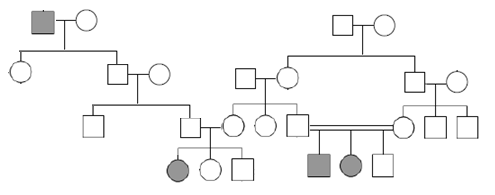 1- Quel est le mode de transmission le plus probable ? 0.5 point ou 0Autosomique récessifAutosomique dominantLié au sexe récessifLié au sexe dominantMitochondrial 2- Quelle est la probabilité que IV-6 soit hétérozygote ? 1 point ou 01/41/22/33/413- Si IV-2 se marie avec IV-6, quelle est la probabilité d’avoir un enfant malade ? 0.5 point ou 0 01/91/161/23/4II- Un homme atteint d’une certaine maladie héréditaire épouse une femme homozygote normale. Ils ont huit enfants (4 garçons et 4 filles). Toutes les filles ont la maladie de leur père et aucun des garçons n’en est atteint. Quel est le mode de transmission suggéré ? 0.5 pointAutosomique récessifAutosomique dominantLié au sexe récessifLié au sexe dominantMitochondrial III- L’arbre généalogique suivant concerne une maladie héréditaire à transmission autosomique dominante.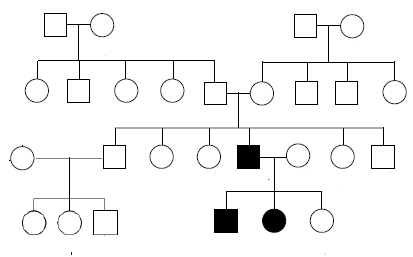 Quelle est la particularité mise en évidence sur cet arbre généalogique ? 0.5 pointNéomutationPénétrance incomplèteExpressivité variableMosaïque gonadiqueAucuneIV- Parmi les anomalies chromosomiques ci-dessous, quelles sont celles qui correspondent à des anomalies déséquilibrées ? 0.5 point pour 3 réponses justes ; 0.25 pour 2 réponses justes ; 0 si 1 réponse justeLes duplicationsLes inversionsLes translocations réciproquesLes isochromosomesLes chromosomes en anneauV- Une translocation robertsonienne entre le chromosome 14 et le chromosome 21 est mise en évidence chez un individu, cet individu : 1 point si 3 réponses justes ; 0.5 point si 2 réponses justes ; 0.25 si 1 réponse justeA un caryotype à 47 chromosomesA un caryotype à 45 chromosomesA un caryotype en déséquilibre génétiqueEst phénotypiquement normalPeut avoir un enfant trisomique du 21VI- Un homme portant une translocation robertsonienne entre ses 2 chromosomes 21 épouse une femme ne présentant aucune anomalie chromosomique, quel est le risque pour ce couple d’avoir un enfant atteint de trisomie 21 parmi les enfants vivants ?  0.5 point ou 00 %25 %75 %100 %50 %VII- Une personne est atteinte du syndrome de klinefelter avec le caryotype XXY, 1- Quelles sont les causes possibles de cette anomalie ? 1 point si 3 réponses justes ; 0.5 point si 2 réponses justes ; 0.25 si 1 réponse justeUne non disjonction des chromosomes à la première division de méiose maternelleUne non disjonction des chromosomes à la deuxième division de méiose maternelleUne non disjonction des chromosomes à la première division de méiose paternelleUne non disjonction des chromosomes à la deuxième division de méiose paternelleUne non disjonction des chromosomes à la mitose2- Cette personne est dite : 0.5 point ou 0MonosomiqueTriploïdeTrisomiqueTétrasomiqueMosaïque  VIII- Un caryotype triploïde est observé dans les produits d’une fausse couche du 1er trimestre, ce caryotype résulte d’une anomalie de la fécondation, quelles peuvent être ses formules chromosomiques : 0.5 point pour 3 réponses justes ; 0.25 pour 2 réponses justes ; 0 si 1 réponse juste46, XXX69, XXX46, XXY69, XXY69, XYY